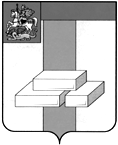 СОВЕТ ДЕПУТАТОВГОРОДСКОГО ОКРУГА ДОМОДЕДОВО МОСКОВСКОЙ ОБЛАСТИРЕШЕНИЕот  24.05.2017  №  1-4/799О внесении изменений и дополненийв Устав городского округа ДомодедовоМосковской области          На основании Федерального закона от  06.10.2003 № 131-ФЗ  «Об общих принципах организации местного самоуправления в Российской Федерации» и учитывая результаты публичных слушаний от 22.05.2017,СОВЕТ ДЕПУТАТОВ ГОРОДСКОГО ОКРУГА РЕШИЛ:          1. Внести в Устав городского округа Домодедово Московской области, принятый решением Совета депутатов Домодедовского района Московской области от 29.04.2005 № 240/43, с изменениями и  дополнениями, внесенными решениями Совета депутатов Домодедовского района от 05.10.2006 № 331/63, Совета депутатов городского округа Домодедово от 20.04.2007 № 1-4/12, от 14.12.2007 № 1-4/69, от 28.08.2009 № 1-4/212, от 16.07.2010 №1-4/303, от  04.02.2011 № 1-4/358, от 20.10.2011 № 1-4/402, от 08.11.2012 № 1-4/490, от 22.08.2013 № 1-4/532, от 25.07.2014 № 1-4/603, от 27.04.2015 № 1-4/652,  от 30.03.2016 № 1-4/708, от 08.11.2016 № 1-4/741, от 25.01.2017 № 1-4/763 следующие изменения и дополнения:в подпункте 13 пункта 1 статьи 5 слова «организация отдыха детей в каникулярное  время» заменить словами «осуществление в пределах своих полномочий мероприятий по обеспечению организации отдыха детей в каникулярное время, включая мероприятия по обеспечению безопасности их жизни и здоровья»;статью 7 изложить в следующей редакции:« Статья 7. Осуществление органами местного самоуправления городского округа отдельных государственных полномочийПолномочия органов местного самоуправления, установленные федеральными законами и законами Московской области, по вопросам, не отнесенным в соответствии с Федеральным законом от 06.10.2003 № 131-ФЗ «Об общих принципах организации местного самоуправления в Российской федерации» к вопросам местного значения, являются отдельными государственными полномочиями, передаваемыми для осуществления органам местного самоуправления.Наделение органов местного самоуправления городского округа отдельными государственными полномочиями Российской Федерации осуществляется федеральными законами и законами Московской области, отдельными государственными полномочиями Московской области – законами Московской области. Наделение органов местного самоуправления городского округа отдельными государственными полномочиями иными нормативными правовыми актами не допускается.Органы местного самоуправления могут наделяться отдельнымигосударственными полномочиями на неограниченный срок либо, если данные полномочия имеют определенный срок действия, на срок действия этих полномочий.Финансовое обеспечение отдельных государственных полномочий, переданныхорганам местного самоуправления городского округа, осуществляется только за счет предоставляемых местному бюджету субвенций из соответствующих бюджетов.          В случае недостаточности субвенций органы местного самоуправления городского округа имеют право дополнительно использовать собственные материальные ресурсы и финансовые средства для осуществления переданных им отдельных государственных полномочий.Органы местного самоуправления городского округа несут ответственность заосуществление отдельных государственных полномочий в пределах выделенных городскому округу на эти цели материальных ресурсов и финансовых средств.Органы местного самоуправления городского округа участвуют в осуществлении государственных полномочий, не переданных им в соответствии со статьей 19 Федерального закона от 06.10.2003 № 131-ФЗ «Об общих принципах организации местного самоуправления в Российской Федерации», в случае принятия Советом депутатов городского округа решения о реализации права на участие в осуществлении указанных полномочий.Органы местного самоуправления вправе осуществлять расходы за счет средствбюджета городского округа (за исключением финансовых средств, передаваемых местному бюджету на осуществление целевых расходов) на осуществление полномочий, не переданных им в соответствии со статьей 19 Федерального закона от 06.10.2003 № 131-ФЗ «Об общих принципах организации местного самоуправления в Российской Федерации», если возможность осуществления таких расходов предусмотрена федеральными законами.          Органы местного самоуправления вправе устанавливать за счет средств бюджета городского округа (за исключением финансовых средств, передаваемых местному бюджету на осуществление целевых расходов) дополнительные меры социальной поддержки и социальной помощи для отдельных категорий граждан вне зависимости от наличия в федеральных законах положений, устанавливающих указанное право.          Финансирование полномочий, предусмотренное настоящим пунктом, не является обязанностью городского округа, осуществляется при наличии возможности и не является основанием для выделения дополнительных средств из других бюджетов бюджетной системы Российской Федерации.»;подпункт 1 пункта 3 статьи 16 изложить в следующей редакции:«1) проект устава городского округа, а также проект муниципального правового актао внесении изменений и дополнений в данный устав, кроме случаев, когда в устав городского округа вносятся изменения в форме точного воспроизведения положений Конституции Российской Федерации, федеральных законов, конституции (устава) или законов субъекта Российской Федерации в целях приведения данного устава в соответствие с этими нормативными правовыми актами;»;Дополнить статьей 25.1. следующего содержания:«Статья 25.1.  Полномочия Председателя Совета депутатов городского округа   Председатель Совета депутатов городского округа:          осуществляет организацию деятельности Совета депутатов городского округа;          представляет Совет депутатов городского округа в отношениях с другими органами местного самоуправления, органами государственной власти Российской Федерации и Московской области, предприятиями, учреждениями и организациями;         открывает и закрывает  счета в кредитных организациях, подписывает финансовые документы;          осуществляет полномочия представителя нанимателя (работодателя) для работников Совета депутатов городского округа;          издает постановления и распоряжения по вопросам организации деятельности Совета депутатов городского округа;   подписывает решения Совета депутатов и обеспечивает контроль за их исполнением;        ведет прием граждан и уполномоченных представителей юридических лиц,                   организует рассмотрение предложений, заявлений, обращений и жалоб граждан и юридических лиц, принимает по ним решения;    созывает, председательствует и ведет очередные и внеочередные, открытые и     закрытые заседания Совета депутатов городского округа;    формирует повестку заседаний Совета депутатов городского округа;    вносит на рассмотрение Совета депутатов городского округа проекты решений;    выступает с докладом или содокладом;    выступает вне очереди на заседаниях Совета депутатов городского округа;    дает заключения по проектам решений Совета депутатов городского округа и предлагает поправки к проектам;    подписывает протокол заседания Совета депутатов городского округа.»;пункт 2 статьи 26 изложить в следующей редакции:«2. Заседания Совета депутатов городского округа ведет Председатель Совета депутатов городского округа.           В случае отсутствия Председателя Совета депутатов городского округа его полномочия временно исполняет депутат Совета депутатов городского округа, избранный из состава депутатов Совета депутатов городского округа большинством голосов от числа депутатов, присутствующих на заседании.»;в статье 32: а) пункт 2.1 изложить в следующей редакции:«2.1. Глава городского округа должен соблюдать ограничения, запреты,  исполнятьобязанности, которые установлены Федеральным законом от 25 декабря 2008 года № 273-ФЗ «О противодействии коррупции», Федеральным законом от 3 декабря 2012 года № 230-ФЗ «О контроле за соответствием расходов лиц, замещающих государственные должности, и иных лиц их доходам», Федеральным законом от 7 мая 2013 года № 79-ФЗ «О запрете отдельным категориям лиц открывать и иметь счета (вклады), хранить наличные денежные средства и ценности в иностранных банках, расположенных за пределами территории Российской Федерации, владеть и (или) пользоваться иностранными финансовыми инструментами»»;           б) пункт 4.1 изложить в следующей редакции:          «4.1.  Полномочия Главы городского округа прекращаются досрочно также в связи с утратой доверия Президента Российской Федерации в случае несоблюдения Главой городского округа, его супругой и несовершеннолетними детьми запрета, установленного Федеральным законом «О запрете отдельным категориям лиц открывать и иметь счета (вклады), хранить наличные денежные средства и ценности в иностранных банках, расположенных за пределами территории Российской Федерации, владеть и (или) пользоваться иностранными финансовыми инструментами»»;           в) абзац первый пункта 5  изложить в следующей редакции:«5. В случае досрочного прекращения полномочий Главы городского округа либоприменения к нему по решению суда мер процессуального принуждения в виде заключения под стражу или временного отстранения от должности его полномочия временно исполняет первый заместитель главы администрации городского округа.».подпункт 1 пункта 5  статьи 45 изложить в следующей редакции:          «1)  заниматься предпринимательской деятельностью лично или через доверенных лиц, участвовать в управлении коммерческой организацией или в управлении некоммерческой организацией (за исключением участия в управлении совета муниципальных образований Московской области, иных объединений муниципальных образований, политической партией, участия в съезде (конференции) или общем собрании иной общественной организации, жилищного, жилищно-строительного, гаражного кооперативов, садоводческого, огороднического, дачного потребительских кооперативов, товарищества собственников недвижимости), кроме случаев, предусмотренных федеральными законами, и случаев, если участие в управлении организацией осуществляется в соответствии с законодательством Российской Федерации от имени органа местного самоуправления;».абзац второй пункта 1 статьи 50 изложить в следующей редакции:«Не требуется официальное опубликование (обнародование) порядка учетапредложений по проекту муниципального правового акта о внесении изменений и дополнений в устав городского округа, а также порядка участия граждан в его обсуждении в случае, когда в устав городского округа вносятся изменения в форме точного воспроизведения положений Конституции Российской Федерации, федеральных законов, конституции (устава) или законов субъекта Российской Федерации в целях приведения данного устава в соответствие с этими нормативными правовыми актами.».          2. Настоящее решение опубликовать в установленном порядке после государственной регистрации его в Управлении Министерства юстиции РФ по Московской области.          3. Контроль за исполнением настоящего решения возложить на постоянную комиссию по нормотворческой деятельности (Гудков Н.А.).Председатель Совета депутатов                                               Главагородского округа Домодедово                                                городского округа Домодедово                                  Т.В. Реутова                                                                           А.В. Двойных                      